Verslag Ouderraadvergadering De MeridiaanDinsdag 18 juni 2019, 20:00 uurAanwezig: Diana Geus(voorzitter), Ruben de Groot (penningmeester), Ramona Hendriks (secretaris),  Erik van de Lagemaat, Ka-Ying Egbers en Ilona van ’t Holt, Jessica Mulder, Ilse de Ru, Sacha Oostrom,             Lindy ten Raa en Ilse van Duijvenbode. (algemene leden), Anita Vermeulen (MT)Afwezig: Jantine Vernig en Evelien van EikenhorstOpeningDiana opent om 20.15 uur de vergadering en heet iedereen welkom. Vaststellen notulen en behandeling actiepunten van dinsdag 14 meiBlz. 1 – opmerkingen geenBlz. 2 – opmerkingen geenActiepunten:Kanaliseren punten voor MR; niets binnen gekomen, blijft op de actielijst staan.Lustrum 2020, blijft op de actielijst staan.Slotfeest nieuwe invulling geven, blijft op de actielijst staan.Online Betalingssysteem, blijft op de actielijst staan.Statuten en huishoudelijk regelement vaststellen, blijft op de actielijst staan.Vice voorzitter, blijft op de actielijst staan.Nieuwe OR leden, blijft op de actielijst staan.De notulen en actiepunten worden vastgesteld.Mededelingen van en voor het teamVragen aan het team vorige vergadering;Of er een leerkracht kan plaats nemen in de commissie voor het slotfeest?Anita wordt het aanspreekpunt naar de leerkrachten toe.Mededeling van het team;Nieuwe digiborden in alle klassen zijn geplaatst. Juf Katherina is bevallen van een dochter Hannah.Vragen aan het team;Mededelingen voorzitterVice Voorzitter, staat op de actielijst.Oproep nieuwe leden, staat op de actielijstALV, hoe, wat en wanneer… Voor nu is deze op dinsdag 8 oktober voor onze geplande vergadering uit.Commissies 2019/2010, intekenen….de lijst gaat rond zodat iedereen deze kan bekijken en aanpassen waar nodig.Musical groep 8, Erik is in gesprek gegaan met de contactpersoon van het parktheater en heeft geregeld dat wij alsnog onze eigen catering mogen verzorgen. Bij ontvangst van de ouders betekend dit koffie/thee en een koekje en als afsluiting van de avond een hapje en een drankje. Nu wij onze eigen catering doen is er uiteraard hulp nodig vanuit de OR. Ben je beschikbaar, dan kan je jezelf opgeven bij Erik. Slotfeest, is op vrijdag 5 juli en beloofd een spetterend spektakel te worden met de drive in disco van Blijwin voor de onderbouw in de ochtend en de bovenbouw in de middag. De kleuters en groep ¾ kunnen worden ge-sminkt en het idee is om een sjoel competitie op te zetten. Ouders zijn om half 9 welkom voor een bakje koffie met een gebakje Voor alle klassen wordt de lunch verzorgt. Poffertje/knakworst voor de onderbouw en broodjes hamburger/knakworst voor de bovenbouw. Voor de onderbouw worden hulpouders gevraagd om de lunch uit te serveren. Alle hulp vanuit de OR is zeer gewenst, opgeven kan bij Ilse de Ru. Zij maakt de dagindeling. Ook wordt er gekeken om een Rad van fortuin te organiseren. Ingekomen/uitgaande stukkenGeboortekaartje sturen naar juf Katerina.Mededelingen penningmeester2de herinnering is eruit en daar zijn nog een aantal betalingen voor binnengekomen. 89% van de ouderbijdrage is binnen. Commissies Sport- en Spelochtend Kleuters, top dagje alles prima geregeld.Sportdag groep 3 t/m 6, in het water gevallen workshops in de gymzalen gingen wel door. Kleuterdag groep ½, is op donderdag 19 september. De kleuters gaan naar Avifauna.Slotfeest, zie mededeling voorzitter.Willen jullie niet vergeten om de stukjes tekst aan te leveren voor het Jaarverslag!! Wanneer je het stukje gelijk schrijft na de activiteit zit het nog vers in het geheugen en is het zo gebeurt. Een korte samenvatting is prima. Alvast bedankt voor jullie inzet.Schoolreisje groep 3 (Linnaeushof)Schoolreisje groep 4 en 5 (Drievliet)RondvraagSluitingDiana sluit de vergadering om 22.00 uur en bedankt iedereen voor zijn of haar komst.Volgende vergadering is op dinsdag 10 september om 20:00 uur.Fijne vakantie allemaal!!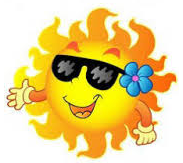 